AIESC, Sainte Garde, 31 août – 3 septembre 2017-08-24Protéger par des Science sans conscience... disait Rabelais. La technologie d'aujourd'hui ne peut se passer de valeurs morales sans perdre son sens, sa légitimité, voire son efficacité. Les drones ont-ils humanisé la guerre ? Internet a-t-il instauré une économie de partage ? La télévision a-t-elle permis une éducation universelle ? Les transports aériens facilitent-ils les migrations ordonnées, sûres et humaines ? Les plus beaux traités internationaux ont-ils rendu l'humanité meilleure ? Les meilleures constitutions ont-elles instauré la parfaite démocratie ? Les Les prothèses vont-elles rendre l'homme immortel ? Et si l'outil n'est rien sans l'artisan, l'artisan a besoin de l'outil, le meilleur possible, d'un idéal, de règles et de valeurs pour guider son ouvrage, le rendre utile à lui-même, à sa communauté, à l'humanité entière.L'homme a une utilité de la machine mais doit en rester le maître : le feu de l'âge des cavernes comme le feu atomique. Il doit garder la maîtrise des machines qu'il invente, garder son humanité, et ne pas se transformer en machine (Kurzweil et le transhumanisme). En droit international humanitaire, une disposition impose de vérifier la conformité de nouvelles armes avec les règles et principes du droit humanitaire. Un examen d'humanité, de compatibilité avec la nature humaine, avec les valeurs du Christianisme - que le Judaïsme et certains courants de l'Islam pourraient probablement partager - serait nécessaire aujourd'hui.La Doctrine Sociale de l'Eglise (http://w2.vatican.va/content/vatican/it.htmlet  les Statuts de l'Académie Pontificale pour la Vie http://w2.vatican.va/content/francesco/fr/motu_proprio/documents/papa-francesco_20161018_statuto-accademia-vita.html , du Dicastère pour le servce du développement humain intégral http://w2.vatican.va/content/francesco/fr/motu_proprio/documents/papa-francesco_20160817_statuto-dicastero-servizio-sviluppo-umano-integrale.html des Encycliques comme "Laudato si'", des penseurs comme Hans Jonas (Le Principe Responsabilité), Ivan Illich (La Convivialité), et, aujourd'hui, Fabrice Hadjadj (Puisque tout est en voie de destruction. Réflexion sur la fin de la culture et de la modernité) npourraient nous guider dans cette recherche.l y a 70 ans, un auteur a prédit le mouvement technique et mondial de la robotique : Georges Bernanos, avec son essai polémique La France contre les Robots (éd. Castor Astral).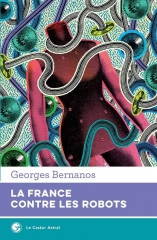 Nous sommes en 1947. Dans un monde libéré du nazisme et tourné vers la lutte contre le communisme, l’auteur de Sous le Soleil de Satan lance un avertissement prophétique contre les machines et la technique : "La Civilisation des Machines est la civilisation de la quantité opposée à celles de la qualité. Les imbéciles y dominent donc par le nombre, ils y sont le nombre." En auteur catholique et engagé, Bernanos voit dans les robots la quintessence de l’inhumanité : "Dans la lutte plus ou moins sournoise contre la vie intérieure, la Civilisation des machines ne s’inspire, directement du moins, d’aucun plan idéologique, elle défend son principe essentiel, qui est celui de la primauté de l’action. La liberté d’action ne lui inspire aucune crainte, c’est la liberté de penser qu’elle redoute." Cette primauté de l’action et de l’efficacité nous renvoie à la réalité d’un monde libéral tourné vers la rentabilité à outrance. Bernanos a cette autre citation prophétique et ahurissante, écrite – rappelons-le – en 1947 : "Un jour, on plongera dans la ruine du jour au lendemain des familles entières parce qu'à des milliers de kilomètres pourra être produite la même chose pour deux centimes de moins à la tonne." Cela ne vous fait penser à rien ?70 ans plus tard, Charles Fadel fait écho à l’écrivain français grâce à cette alerte en forme de prière : "Nous devrons faire des efforts concertés entre les différents secteurs de l'éducation, des entreprises et des États pour s’adapter aux nouveaux emplois." Sans cela, il est fort probable que les robots et l’intelligence artificielle ne signent notre arrêt de mort : "Un monde gagné pour la Technique est perdu pour la Liberté", avertissait Bernanos en 1947. Nous voilà prévenus.CM Rubin Worldhttp://curriculumredesign.org